Biomateriaal collectie; bloed en cystevocht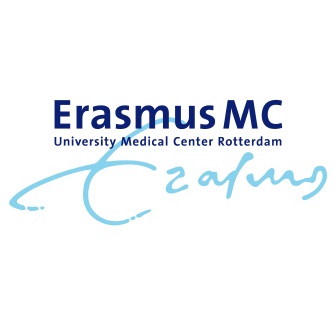 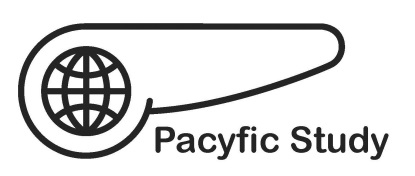 I. BloedII. Cyste vocht; afgenomen tijdens EUS-FNA of peri-operatief1. Afname2. Labeling3. Materiaal bewerking en Opslag  TimingTijdens elke follow-up visit;Samen met serum CA 19.9 bepalingMateriaal6 ml EDTA    (1x)6 ml Serum  (1x)Label buizen met PACYFIC stickerVoorzie sticker van patiënten ID of studienummerEDTA buisGeen bewerking nodigbinnen 6 uur invriezen bij -20 graden CelsiusSerumbuisCentrifugerenbinnen 6 uur invriezen bij -80 graden Celsius1. Afname2. Labeling3. Verwerking en opslag  HoeveelheidGeen minimumVerzamelbuisZonder mediumLabel buizen met PACYFIC stickerVoorzie sticker van patiënten ID of studienummerVerwerkingVerricht eerst standaard diagnostiek Sla al het restmateriaal op (geen minimum);Puur cyste vochtSupernatantOpslagin buis zonder mediumbinnen 6 uur invriezen bij -80 graden Celsius